República DominicanaMinisterio de Medio Ambiente y Recursos NaturalesTérminos de Referencia PreámbuloIntroducciónEstos Términos de Referencia (TdR) son una guía para la elaboración del documento ambiental de proyectos de expendio de combustible. Esta información servirá para la toma de decisiones en el proceso de Evaluación Ambiental para obtener autorización ambiental, según se especifica en la Ley de Medio Ambiente y Recursos Naturales (Ley No. 64-00) y el reglamento de autorizaciones ambientales. Los diferentes campos de este formulario deberán ser completados con información detallada y precisa del proyecto. Dado que es un instrumento genérico, se debe adaptar a cada proyecto. Cuando el formulario no abarque una información crítica para la toma de decisión la misma debe ser incluida como información complementaria.Este formulario se corresponde con una evaluación de impactos significativos para un proyecto con categoría B en el Reglamento de Autorizaciones Ambientales, específicamente para expendio de combustible para uso doméstico o vehicular. La autorización que se obtiene en un proyecto de esta categoría, es un Permiso Ambiental, siempre y cuando el análisis de las informaciones indique que el mismo es ambientalmente viable. Objetivo generalIdentificar, definir y evaluar los impactos ambientales que se generarán en el proyecto, presentando las medidas de mitigación, corrección y/o compensación necesarias para garantizar la menor afectación negativa al entorno, en cumplimiento de la Ley No. 64-00, los reglamentos y las normas ambientales.Objetivos específicos y actividades puntuales i.     Evaluar los impactos ambientales significativos asociados al proyecto en todo su ciclo de vida, incluyendo los relacionados con las actividades (aspectos) del proyecto y los vinculados a peligros o amenazas que pudieran generar emergencias o desastres, con el fin de dimensionar sus efectos sobre el entorno.a.   Describir los procesos y características del proyecto, particularmente aquellos que inciden en la calidad ambiental, considerar las actividades que cuentan con indicadores o parámetros de cumplimientos de las normas ambientales. b.   Describir las condiciones ambientales (factores) del área de influencia directa y que puedan ser impactadas por la construcción, operación y abandono del proyecto.c.    Identificar y describir los peligros ambientales (naturales y tecnológicos) y las condiciones de emergencias o desastres provocadas, incluyendo los vinculados a cambio climático, que pueden afectar al proyecto o al área de influencia.d.   Identificar y evaluar los impactos ambientales significativos, a partir de los efectos positivos y negativos de los procesos o actividades (aspectos) del proyecto sobre los factores del ambiente. ii.     Integrar la gestión ambiental al proceso productivo considerando: la optimización en el uso de los recursos naturales, la reducción de molestias a la comunidad, la adaptación al cambio climático, la minimización de afectación a la calidad ambiental y la maximización de los beneficios ambientales y sociales.a.   Establecer los costos de la mitigación y compensación de daños ambientales, internalizándolos en los costos operativos del proyecto.b.   Establecer los mecanismos más eficaces para lograr que la protección del ambiente se incorpore al sistema productivo, considerando la capacitación del personal, el uso de las mejores prácticas y tecnologías disponibles, la transferencia de tecnologías y conocimientos, y la mejora continua. c.    Integrar las preocupaciones sociales y efectos negativos sobre la comunidad a la gestión ambiental del proyecto.d.   Analizar e integrar las mejores prácticas para enfrentar las contingencias provocadas por peligros ambientales y tecnológicos.  iii.     Elaborar el plan de manejo y adecuación ambiental (PMAA) organizado de manera coherente, incluyendo las medidas para cada uno de  los impactos significativos determinados, los costos específicos de cada medida, responsables de ejecutarla y el costo general del PMAA. a.   Identificar las medidas costo-efectivas para evitar, reducir, mitigar o compensar los impactos ambientales significativos.b.   Establecer los mecanismos de actuación para los diferentes casos de emergencias o desastres identificados (planes de contingencias).c.    Establecer el cronograma, los costos y las personas responsables para garantizar el cumplimiento de las medidas de control indicadas en el PMAA.  InstruccionesEl promotor anexará los documentos solicitados y entregará un original en físico y seis (6) copias digitales del mismo al Ministerio de Medio Ambiente y Recursos Naturales. Cualquier alteración de los documentos podrá implicar acciones legales y afectar la obtención de la autorización ambiental correspondiente.La presente guía será completada por un equipo de prestadores de servicios ambientales que se encuentre registrado en el Ministerio de Medio Ambiente y Recursos Naturales, este equipo será contratado por el promotor y/o responsable del proyecto. Todo prestador de servicios ambientales debe contar con la habilitación vigente, para ser responsable de elaborar un determinado tema del estudio ambiental.El equipo de prestadores de servicios ambientales estará compuesto, por lo menos por: especialista en manejos de sustancias combustibles (ingeniería civil, química, industrial, ambiental u otras afines), especialista en recursos naturales biológicos (biología, forestal, agronomía u otras afines) y especialista en aspectos sociales (sociología, antropología u otras afines). Los diferentes campos de los TdR, serán completados en este mismo formulario, de acuerdo a la información solicitada y remitidas a este Ministerio, a través de la Dirección de Servicios y Autorizaciones Ambientales (Ventanilla Única). El nombre del promotor del proyecto será la persona física o moral que propone la realización del proyecto o es responsable del mismo. Es la persona a favor de quien se emitiría la autorización ambiental.Si alguna pregunta de los TdR, no corresponde a las características y actividades de su proyecto, se debe indicar que no aplica y que se evaluó la respuesta.Los documentos anexos, serán entregados al Ministerio de Medio Ambiente y Recursos Naturales, para ser anexados a su expediente y corroborar la veracidad de estos. Estos serán ingresados a través de la Dirección de Servicios por Ventanilla Única.El promotor también debe entregar copias del título de propiedad a su nombre o en caso de compra a terceros, presentar el contrato legalizado por la Procuraduría General de la República y título de propiedad a nombre del vendedor.Cualquier pregunta acerca de los TdR, por favor comunicarse al Ministerio a la Dirección de Evaluación Ambiental en el número 809-567-4300, extensiones de la Dirección de Evaluación Ambiental, ext. 6220.Declaración de Impacto Ambiental Proyecto de expendio de combustibleHaga clic aquí para escribir texto.Código      Estudio elaborado por   Registro No.         Registro No.         Registro No.      República DominicanaMinisterio de Medio Ambiente y Recursos NaturalesDeclaración de Impacto Ambiental Expendio de combustibleDatos generalesDatos del proyectoDatos del promotorDescripción del proyectoMemoria descriptiva de la empresa y el proyectoCaracterísticas generales del proyectoDescripción del ambiente físico-natural y socioeconómicoDescripción del medio Descripción del medio biofísico:Se presentará la información básica sobre los aspectos físicos y biológicos del terreno donde se desarrollará el proyecto. Se deben identificar condiciones naturales de interés por fragilidad ambiental o por seguridad (ej. corrientes de agua, acuífero, fallas geológicas, especies de flora y fauna de interés, entre otros). Uso actual del terreno: Tipo de vegetación existenteEn caso de existencia de árboles o arbustos en el terreno, especificar las especies existentes y las que serían eliminadas con la implementación del proyecto.Fauna silvestre existente:Describir las especies de fauna silvestre existente en el terreno propuesto, mediante evaluaciones u observaciones de campo. Hidrología:Tipo de geología, rocas y suelosIdentificación de cuerpos de aguas superficial en un radio de 700m del proyecto. Especificar distancias a la que se encontrará el proyecto de cuerpos de aguas.Identificación de cuerpos de aguas subterránea en un radio de 700m del proyecto.Descripción de infraestructuras y servicios públicos: Agua potableAguas residuales:Estimación de las aguas residuales a ser generadas:Fase de construcción (m3/día):      Fase de operación (m3/día):      Descripción del sistema de tratamiento de aguas residuales :Lugar de disposición final de aguas residuales tratadas (cuerpo de agua o sistema):Punto de disposición final o descarga de aguas residuales tratadas (coordenadas UTM) :19Q      mE,      mNDrenaje pluvial:Descripción del sistema de drenaje pluvial :Lugar de disposición final de aguas pluviales (dar coordenadas en UTM):Energías (electricidad y combustibles)Fuente/empresa distribuidora: Estimación del consumo de electricidad (kw-h/mes): Sistemas alternativos o de emergencia de servicio de energía eléctrica:Cantidad y capacidad de tanques de almacenamiento de combustible y energía del sistema alternativo o de emergencia para electricidadResiduos sólidos no peligrosos:Características y manejo de los residuos sólidos no peligrososÁrea de almacenamiento y disposición final de residuos sólidos no peligrosos: (esta deberá ser descrita e identificada en los planos de planta):Medidas para el manejo de los residuos sólidos no peligrosos: Residuos peligrosos y especialesCaracterísticas de los residuos peligrososMedidas para el manejo de los residuos peligrosos:Lugar de disposición final de residuos peligrosos:Nombre del gestor de los residuos peligrosos generados en la actividad:Características de los residuos especialesMedidas para el manejo de los residuos especiales según el tipo:Lugar de disposición final de residuos especiales: Nombre del gestor de los residuos especiales generados en su proceso productivo:Otras infraestructuras o servicios aledaños a la instalación:Descripción del entorno social y participación social: Señalar las principales actividades económicas, sociales y culturales que desarrollan las poblaciones aledañas al proyecto. Se debe incluir: población, formas de organización social y beneficios que puede recibir la misma del proyecto.  Información al público: (Presentar evidencias de la información al público interesado, especialmente a los vecinos más cercanos del proyecto, mostrar fotos del letrero de información).Vista públicaCertificación y no objeciones Programa de manejo y adecuación ambiental (anexar matriz in extenso en hoja electrónica)Programa de manejo y adecuación ambiental para la fase de construcciónCosto sub-total del PMAA para construcción: RD$       Propuesta de un plan de emergencias en construcción:Programa de manejo y adecuación ambiental para la fase de operaciónCosto sub-total del PMAA para operación: RD$       Costo total del PMAA (operación y construcción): RD$       Propuesta de un plan de emergencias en operaciónResumen del Programa de manejo y adecuación ambiental para la fase de operaciónResumen de contingencias y adaptación al cambio climáticoMapas, planos y fotografías del proyectoMapas cartográficos de la ubicación del proyecto y elementos de interés (incluir elementos de interés ambiental (cuerpos de agua, pozos de agua subterránea, escuelas, hospitales, entre otros).Planos del proyecto y ubicación de los principales componentes de interés ambiental y de seguridad.Declaración de compromiso y responsabilidad del promotorYo,      , promotor del proyecto      , doy fe de que las informaciones aquí presentadas son veraces, y reflejan el conocimiento técnico actual respecto al proyecto.Firma       Lugar       Fecha       AnexosImágenes  Nombre del proyecto: Nombre del proyecto: Nombre del proyecto: Nombre del proyecto: Código de identificación de proyectoCódigo de identificación de proyectoCódigo de identificación de proyectoTipo/s de combustible/s a manejarTipo/s de combustible/s a manejarTipo/s de combustible/s a manejarNúmero de resolución de Ministerio de Industria, Comercio y MipymesNúmero de resolución de Ministerio de Industria, Comercio y MipymesNúmero de resolución de Ministerio de Industria, Comercio y MipymesLocalizaciónLocalizaciónLocalizaciónLocalizaciónDirección: Sección: Paraje/Barrio:  Municipio:  Provincia: Parcela y distrito catastralParcela y distrito catastralNúmeros títulos de propiedadNúmeros títulos de propiedadCoordenadas geográficas (UTM) (al menos 4 puntos en formato Nepassist Coordenadas geográficas (UTM) (al menos 4 puntos en formato Nepassist Extensión del terreno (m2): Extensión del terreno (m2): Extensión del terreno (m2): Inversión total proyecto: RD$Inversión total proyecto: RD$Inversión total proyecto: RD$Promotor (persona moral): RNC (persona moral): Teléfono persona moral1: Teléfono persona moral 2:Correo electrónico: Promotor (persona física):RNC: Cédula: Teléfono persona física 1: Teléfono persona física 2:Correo electrónico: Representante autorizado: Cargo del representante:Teléfono del representante:Correo electrónico: IntroducciónJustificaciónObjetivos Política ambientalNúmero de empleos a generarNúmero de empleos a generarNúmero de empleos a generarNúmero de empleos a generarÁrea de trabajoNúmero de empleados en construcción Número de empleados en operaciónNúmero de empleados en el cierreDirectosIndirectosÁrea del proyecto y sus componentes principales en metros cuadradosÁrea del proyecto y sus componentes principales en metros cuadradosÁrea del proyecto y sus componentes principales en metros cuadradosÁrea o zonaÁrea de ocupación (m2)Observaciones sobre el áreaExtensión total de terrenoÁrea de construcciónÁrea verdeÁrea de servicios diversosDistribución general del espacioDistribución general del espacioDistribución general del espacioCantidad de islas: Cantidad de surtidores: Cantidad de mangueras:Tipos de construcción y materiales:Tipos de construcción y materiales:Tipos de construcción y materiales:Tipo de pavimento:Tipo de pavimento:Tipo de pavimento:Almacenamiento de combustibleAlmacenamiento de combustibleAlmacenamiento de combustibleAlmacenamiento de combustibleAlmacenamiento de combustibleCombustibleCantidad de tanques:VolumenTipos de tanqueObservacionesGasolina premiumGasolina regularDiesel premiumDiesel regularGas licuado petróleo (GLP)Gas natural vehicular (GNV)KerosénOtro      Capacidad total instalada Comentarios adicionalesComentarios adicionalesComentarios adicionalesComentarios adicionalesComentarios adicionalesServicios complementariosServicios complementariosServicios complementariosCafetería y conveniencias: Lavacarro sencillo:Lavacarro complejo: Cambio de aceite:Zona/plaza comercial:Otros: Sistemas de prevención y control de contingencias y accidentesSistemas de prevención y control de contingencias y accidentesSistemas de prevención y control de contingencias y accidentesSistemas de prevención y control de contingencias y accidentesSistemas de prevención y control de contingencias y accidentesSistemas contra incendiosSistemas contra incendiosSistemas contra incendiosSistemas contra incendiosSistemas contra incendiosVol. de cisterna No. de mangueras contra incendio No. de mangueras contra incendio Potencia de bomba contra incendioUbicación de la bomba (UTM)Ubicación de la bomba (UTM)Alarma contra incendioDetector de incendio/humoDetector de incendio/humoOtros componentes del sistema contra incendios: Otros componentes del sistema contra incendios: Otros componentes del sistema contra incendios: Otros componentes del sistema contra incendios: Otros componentes del sistema contra incendios: Estimación o cálculo de indicadores de serviciosEstimación o cálculo de indicadores de serviciosEstimación o cálculo de indicadores de serviciosEstimación o cálculo de indicadores de serviciosEstimación o cálculo de indicadores de serviciosServiciosEstimación consumo/generaciónEstimación consumo/generaciónEstimación consumo/generaciónGestor/disposiciónServiciosConstrucciónOperaciónUnidadGestor/disposiciónAgua potable Aguas residuales Energía eléctricaPotencia eléctrica instalada (emergencia)Consumo de combustible Especies de flora existentes en el terrenoEspecies de flora existentes en el terrenoEspecies de flora existentes en el terrenoEspecies de flora existentes en el terrenoNombre ComúnNombre científicoCantidad existenteCantidad a eliminarOtros      Especies de fauna existentes en el terrenoEspecies de fauna existentes en el terrenoEspecies de fauna existentes en el terrenoEspecies de fauna existentes en el terrenoNo.Nombre comúnNombre científicoEstatus de protecciónDaño o posible afectación a ecosistema frágil o especial (insertar fotos del área del proyecto):Daño o posible afectación a ecosistema frágil o especial (insertar fotos del área del proyecto):Ubicación de pozos de monitoreosLatitud (mN)UTMLongitud (mE)UTMObservacionesPozo 1:Pozo 2:Pozo 3:Nivel freático (profundidad):Temperatura:   °CTipo de suelo: pH del suelo:Tipo de roca:Otros datos (fallas, morfología, geotecnia, otros):Otros datos (fallas, morfología, geotecnia, otros):Mapas de informaciones  geomorfológicas y geológicas relevantes del proyecto (proyecto, fallas, taludes, otros)Mapas de informaciones  geomorfológicas y geológicas relevantes del proyecto (proyecto, fallas, taludes, otros)Nombre del cuerpo de agua Tipo (río, laguna…)Distancia mínima al proyecto (m)Condiciones de conservación (preservada o degradación)Ubicación cuerpo de agua Tipo (abierto o confinando)Distancia mínima al proyecto (m)Condiciones de conservación (preservada o degradada)No.Fuente de abastecimientoFuenteTipo y capacidad de almacenamientoVolumen de consumo en m3 por área y/o actividad1Fuentes de agua principal2Fuentes secundarias de abastecimiento de agua  Fases de construcciónFases de operaciónMedidas de ahorro de aguaNoCapacidad generación eléctrica (kW)Tipo de combustibleModo de almacenamiento de energía primariaCapacidad de almacenamiento de energía primariaConsumo por mes (kW-h)12345Tipo de residuoSector de generación del residuoProducción (Kg/año)Nombre del lugar de disposición final y otros datosOrgánico  de proceso productivoMaderaPapel/cartón Tejido/telaPlásticoVidrioMetalOtros.      Total de residuosTipo de residuo peligrosoSector de generación del residuoProducción en Kg/añoObservacionesCorrosivoReactivoExplosivoTóxicoInflamableBiológico infecciosoTotal de residuosTipo de residuo peligrosoSector de generación del residuoProducción en Kg/añoObservacionesResiduos oleososResiduos electrónicosEscombros de construcciónOtro r. especial #1       Otro r. especial #2      Total de residuosNo.Nombre del elemento de interés Distancia mínima al proyecto (m)Observaciones1Línea de transmisión o subestación eléctrica 2Acueducto, tanque, bomba de agua potable comunitaria3Centro estudio oficial, Hospital y clínicaAlberge oficial de emergencia45678Mapas de informaciones relevantes del proyecto (proyecto, escuelas, hospitales, ríos/cañadas, vías, otros)Mapas de informaciones relevantes del proyecto (proyecto, escuelas, hospitales, ríos/cañadas, vías, otros)Fotos del proceso de información al público en el área del proyecto.Fotos del proceso de información al público en el área del proyecto.Fecha de la vista pública: Total de asistencia a vista pública: Por ciento de personas a favor del proyecto:Por ciento de personas en contra del proyecto:Participación del Ministerio: Dirección Provincial: Participación Social: Nivel Central:Participación del Ministerio: Dirección Provincial: Participación Social: Nivel Central:Lugar de presentación de vista pública:  Lugar de presentación de vista pública:  Lugar de presentación de vista pública:  Conclusión del proceso de participación social: Conclusión del proceso de participación social: Conclusión del proceso de participación social: Observaciones del proceso de participación social:Transcripción de la vista pública Observaciones del proceso de participación social:Transcripción de la vista pública Observaciones del proceso de participación social:Transcripción de la vista pública Fotos del proceso de participación social y características del área del proyecto.Fotos del proceso de participación social y características del área del proyecto.Certificaciones y No ObjecionesFecha de emisión(dd/mm/año)ObservacionesTítulo de propiedad y/o contrato de compra y venta notarizado y legalizado por la procuraduría de la República y a nombre del promotor.Resolución del Ministerio de Industria, Comercio y MipymesNo objeción del Ministerio de Turismo (solo si para ubicadas en polo turístico)Otras Fase de construcciónFase de construcciónFase de construcciónFase de construcciónFase de construcciónFase de construcciónElemento del medioSubprogramaImpactoMedidasIndicadorCostos ($RD)AireControl de emisionesControl de ruidosEmisiones de material particulado (polvo) Emisiones de gases por vehículos y planta de emergenciaRuidos por maquinarias pesadas y generadores eléctricosMojar el área no pavimentar y los materiales de construcción que generen polvo cada 24 horas. Generador de electricidad con filtros de gases.Uso de lona en los camiones que transportan los materiales de construcción.Inspección de condiciones mecánicas de vehículos contratados.Establecer horario diurno de trabajos de construcción.Concentración:PM10 NOxSOxMedición de ruido en tareas de construcción. Reportes de quejas por molestas con polvo u olores.Cantidad de combustible consumido.SueloPérdida de cobertura u ocupación de suelo.Control de contaminación del suelo.Erosión, eliminación de espacio para el desarrollo de árboles y pérdidas de árboles.Daños al suelo por residuos sólidos no peligrososDaños al suelo por residuos peligrososDisposición de escombros Preservación de vegetación no eliminable, siembra de árboles en zona de compensación. Clasificación de los residuos no peligrosos y disponer final adecuada y autorizada.Clasificación de los residuos peligrosos y disponer a través de un gestor autorizado.Escombros eliminados o tratados en lugar de disposición final autorizado.Número de árboles y arbustos no eliminados.Cantidad de residuos sólidos clasificados.Cantidad de residuos sólidos valorizados.Cantidad de residuos/desechos peligrosos generadosCantidad de residuos/desechos peligrosos tratadosCantidad de suelo contaminado removido.Cantidad de escombros eliminadoAguaControl de contaminación de las aguas superficiales Control de contaminación de las aguas subterráneasAhorro de agua Contaminación de las aguas superficiales y subterráneas por manejo inadecuado de las aguas residuales.Contaminación de aguas superficiales por posible derrame de combustibles y aceites de los equipos.Reduce la disponibilidad de agua y compete por uso de agua  Sistema de tratamiento de las aguas residuales (provisional o no).Recoger y disponer adecuadamente derrames de combustibles o aceites en caso de derrames.Aplicar tecnologías y técnicas administrativas para reducir el consumo de aguaSistema de tratamiento instalado.Cantidad de agua tratada.Calidad de agua tratada.Cantidad de suelo contaminado removido.Consumo de agua en construcciónFlora/fauna Prevenir daños a la vegetación  Prevención de daños a animales.Modificación de la flora debido desbroce. Afectación a la fauna debido cambio el hábitat o por contaminación. Siembra compensatoria de árboles eliminados.Mejora de área verdes del  proyectoNúmero de arbustos resembrados en el área del proyecto y árboles sembrados en zona de compensaciónPerceptual Alteración del paisaje.Afectación de la calidad del paisaje por las acciones constructivas.Área verde con especies autóctonasDiseño arquitectónico en armonía con el paisaje local  Se mantiene o mejora la belleza escénica del lugarÁrea verde integrada al proyecto  Socio-económicoPrevención de molestias a vecinosAlteración del transitoMolestias puntuales por ruidosMolestias puntuales por contaminación del aireNo usar espacio público para la construcción.Recoger opinión sobre comportamiento y respecto a vecinos Denuncia de molestiasResultados de encuestas sobre molestias a la comunidadFase de operaciónFase de operaciónFase de operaciónFase de operaciónFase de operaciónFase de operaciónElemento del medioSubprogramaImpactoMedidasIndicadorCostos ($RD)AireControl de calidad de aireControl de emisiones de ruidosEmisiones atmosféricas en la instalación (generadores eléctricos, otros focos contaminantes).Contaminación de aire por gases generado en el trasiego de combustible (dispensadores, respiraderos/aliviaderos)Ruido Dar mantenimiento a la planta eléctrica.Colocación de chimeneas que no afecte a terceros.Trasiego de combustible orientado a minimizar las emisiones.Aliviaderos al menos a 0.60m encima de edificio mayor. Espacio insonorizado para la planta eléctrica de emergencia.Programa de mantenimiento según fabricanteMedición de hidrocarburos, compuestos orgánicos volátiles (COV), CO, NOx, SOx, O3.Estimación de emisión anula de COVChimenea por encima de edificaciones ubicadas a menos de 50m.Con el generador eléctrico encendido el ruido no supera los 60dBA.Cantidad total de energía eléctrica consumidaSueloControl de contaminación del suelo.Daños al suelo por residuos sólidos no peligrososDaños al suelo por residuos peligrososClasificación de los residuos no peligrosos y disponer final adecuada y autorizada.Clasificación de los residuos peligrosos y disponer a través de un gestor autorizado.Cantidad de residuos sólidos clasificados.Cantidad de residuos sólidos valorizados.Cantidad de residuos/desechos peligrosos generadosCantidad de residuos/desechos peligrosos tratadosCantidad de suelo contaminado removido.AguaControl de contaminación de las aguas superficiales Control de contaminación de las aguas subterráneasAhorro de agua Contaminación de las aguas superficiales y subterráneas por aguas residuales.Contaminación de aguas por posible derrame de combustibles y aceites de los equipos.Reduce la disponibilidad de agua y compete por uso de agua  Sistema de tratamiento de las aguas residuales operado y mantenidos.Recoger y disponer en lugar autorizado, derrames de combustibles o aceitesAplicar tecnologías y técnicas administrativas para reducir el consumo de aguaMonitoreo rutinario de aguas subterráneas en pozos de observación y monitoreo.Sistema de tratamiento instalado.Cantidad de agua tratada.Consumo de agua en operaciónCalidad de agua subterránea en pozosPresencia de gases hidrocarburos en pozosFlora/fauna Prevenir daños a la vegetación  Prevención de daños a animales.Perceptual Alteración del paisaje.Afectación de la calidad del paisaje por las acciones constructivas.Área verde con especies autóctonasDiseño arquitectónico en armonía con el paisaje local  Se mantiene o mejora la belleza escénica del lugarÁrea verde integrada al proyecto  Socio-económicoPrevención de molestias a vecinosAlteración del transitoMolestias puntuales por ruidosMolestias puntuales por contaminación del aireNo usar espacio público para la construcción.Recoger opinión sobre comportamiento y respecto a vecinos Libro de denuncia de molestias ambientales de vecinosResultados de encuestas sobre molestias a la comunidadFase de cierreFase de cierreFase de cierreFase de cierreFase de cierreFase de cierreElemento del medioSubprogramaImpactoMedidasIndicadorCostos ($RD)AireControl de calidad de aireRiesgos de incendio y/o explosión Material particulado y emisiones gaseosasRemover tanques. Deben estar totalmente vacíos, limpios (sin combustible) y desconectado.Encerrar el área de trabajo y humedecerla. Medir PM10 y compuestos orgánicos volátiles (COVs).Tanques removidos y en superficieConcentración de PM10Concentración de COVsSueloManejo de la calidad del sueloContaminación de suelos. Determinar condiciones ambientales en que se encuentra el área, al momento del cierreRetirar todo el suelo o material en contacto con los tanque y contaminadoDisponer mediante gestor autorizado el manejo de residuos contaminados con hidrocarburos.Restaurar el área afectada con material de características predominante en el área.Clausurar los drenajes y retirar los conductosCantidad de escombros generadosCantidad de suelo o materiales contaminado removidosNombre y número de autorización del gestor autorizado de sustancia peligrosa (para suelo contaminado y residuos/desechos peligrososSuelo recuperado y sin hundimiento.AguaManejo de las aguas residuales y drenajeContaminación de agua superficial y subterráneaCalidad del agua en pozos de monitoreo y observación.Calidad de agua en sistema de tratamiento de aguas residualesResultado de monitoreo para aguas residuales industriales y domésticasResultados calidad de agua en pozos de observación y monitoreo.PerceptualManejo del medio perceptualInformar a las autoridades y a la comunidad el uso futuro del lugarLugar recuperado y arborizadoSocio-económicoMedidas socioeconómicaAfectación a población circundante.Implementar estrategia de información y divulgación, que incluya como mínimo el desmantelamiento y restauración y el procedimiento para la atención de sugerencias, quejas y reclamos de la comunidad. No existen quejas de la comunidadElemento del medioIdentificación de Impactos y Medidas de MitigaciónIdentificación de Impactos y Medidas de MitigaciónIdentificación de Impactos y Medidas de MitigaciónIdentificación de Impactos y Medidas de MitigaciónElemento del medioImpacto globalMonitoreoResponsableCosto ($RD)AguaAireSueloFloraFaunaPaisajeSocio económicoTotalElemento del medioNombre del subprogramaAfectaciónMedidasCostos ($RD)Vientos fuertes / HuracanesInundación Descargas eléctricasSismosIncendiosSabotaje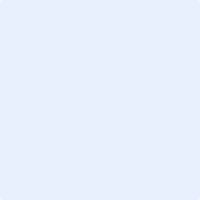 